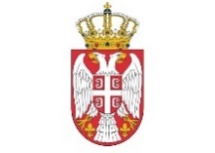 РЕПУБЛИКА СРБИЈААУТОНОМНА ПОКРАЈИНА ВОЈВОДИНАГРАД НОВИ САДГРАДСКА УПРАВА ЗА ПРИВРЕДУНови Сад, Руменачка 110АТелефон: 021/6614-085, 6624-282ЗАХТЕВ ЗА ИЗДАВАЊЕ УВЕРЕЊА О СТАТУСУ ПРЕДУЗЕТНИКА(РЕГИСТРОВАНИХ ПРЕ 2006. године) На основу члана 29. Закона о општем управном поступку („Службени гласник РС“ број 18/2016 и 95/2018 - аутентично тумачење),  захтевам издавање уверења о статусу предузетника који је регистрован пре 2006. године.Уз захтев достављам:Напомене*  Такса за подношење захтева и издавање Уверења- Републичка административна такса у износу од 660,00 динара, по Тарифном броју 1. и 11. Таксене тарифе из Закона о републичким административним таксама („Сл. гласник РС“, бр. 43/2003, 51/2003 - испр., 61/2005, 101/2005 - др. закон, 5/2009, 54/2009, 50/2011, 70/2011 - усклађени дин. изн., 55/2012 - усклађени дин. изн., 93/2012, 47/2013 - усклађени дин. изн., 65/2013 - др. закон, 57/2014 - усклађени дин. изн., 45/2015 - усклађени дин. изн., 83/2015, 112/2015, 50/2016 - усклађени дин. изн., 61/2017 - усклађени дин. изн., 113/2017, 3/2018 - испр., 50/2018 - усклађени дин. изн., 95/2018 и 38/2019 – усклађени дин. изн.,86/2019,90/2019 – испр., 98/2020 – усклађени дин изн и 144/2020) уплаћује се на рачун број: 840-742221843-57 са моделом 97 и позивом на број:11-223 Сврха дознаке: „Републичка административна такса“  Прималац: Буџет Републике Србије.Републичка административна такса nе плаћа се за списе и радње за остваривање права из обавезног социјалног осигурања, социјалне заштите, борачко-инвалидске заштите и заштите цивилних инвалида рата, односно права у складу са прописима којима се уређује финансијска подршка породици са децом, као и за списе и радње у поступку остваривања права жртава породичног насиља.- Накнада трошкова поступка у износу од 150,00 динара, у складу са чланом 19. став 1. тачка 38.  Правилника о трошковима поступка (,,Сл. лист Града Новог Сада“, бр. 8/2000, 26/2000, 4/2001, 3/2002, 1/2003 и 16/2003) уплаћује се на рачун број: 840-742341843-24 са моделом 97 и позивом на       број:11-223 Сврха дознаке: „Накнада трошкова поступка“  Прималац: Буџет Града Новог Сада.*  Уредан захтев (захтев са доказом о уплати Републичке административне таксе односно накнаде трошкова поступка) се подноси радним даном, Градској управи за опште послове – писарница, Нови Сад, Трг слободе 1.У ____________________________				__________________________________      						    	                                        Потпис                          подносиоца захтева______________________ године                           		Име и презиме предузетника (оснивача радње)Адреса становања                     (назив места, улица и број)Број телефонаОпштина у којој је извршен упис      у регистарНазив радњеСедиште радње Матични број радњеПИБР. бр.ДокументаФорма документа1. Доказ о уплати Републичке административне таксеОригинал2. Доказ о уплати накнаде трошкова поступка	Оригинал